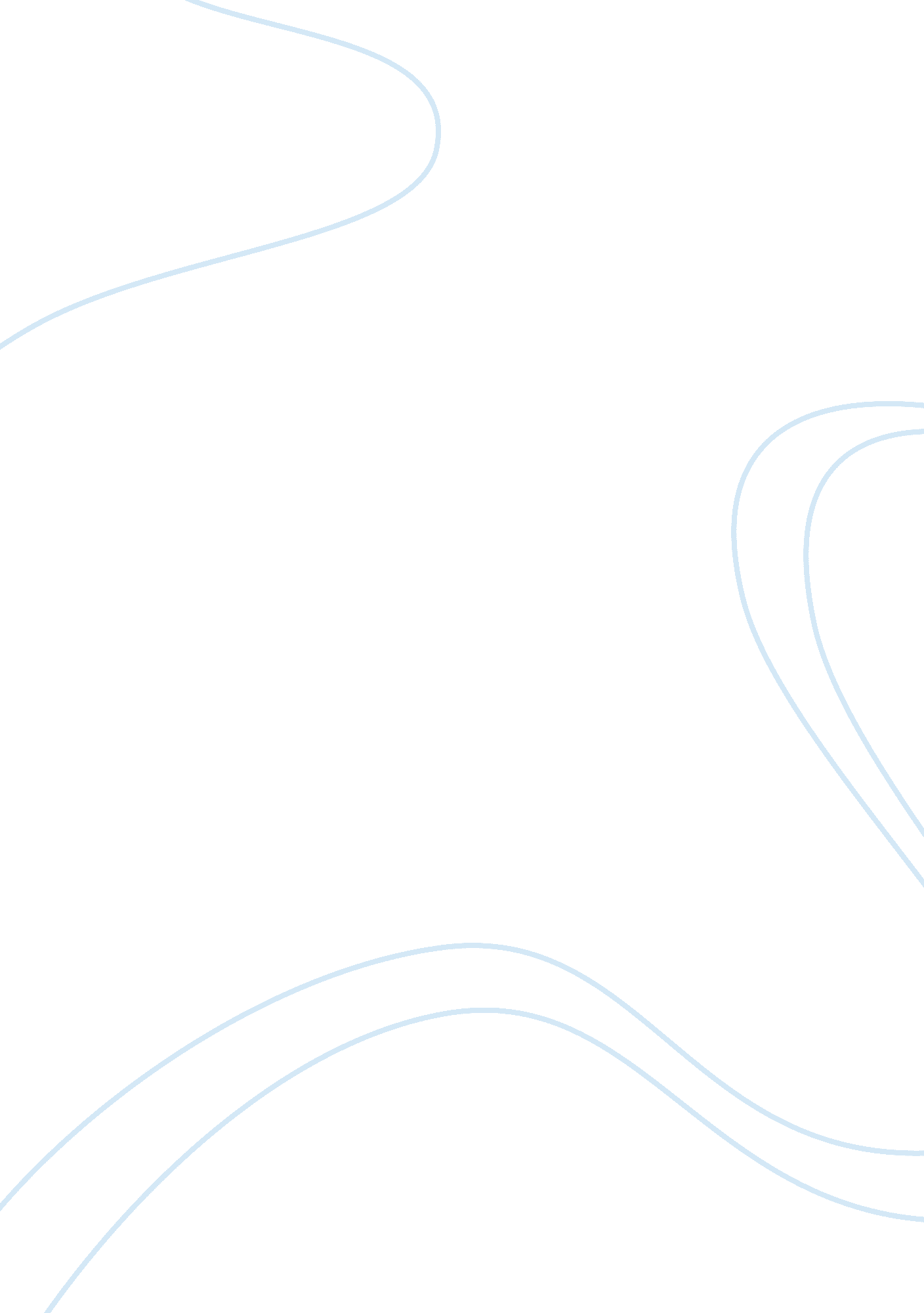 Computer and network hardwareTechnology, Information Technology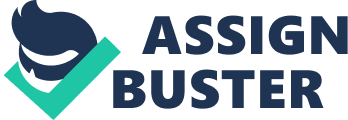 Computer and Network Hardware •What are the purpose and functions of each of these? A computer system is a set of components which enable performing the activities. While computer has become ubiquitous, modern internal and external devices are being introduced that have changed the dynamics of the methods through which modern computers are operated. The system is a combination of internal devices, external devices and peripheral devices (Anita, 2010). 
What are the major internal system components? 
The internal components constitute the secondary drives, the processing unit, and the mother board, large number of wires that are arranged in different order, Ram, connecting devices such as LAN cards, VGA cards, graphic adapters and various other components that make the system run. 
•What are the major external system components? ‘ 
The external components are all those elements which are in direct handling of the users, these devices enable transmitting the instructions to the internally fitted components. For example the keyboard serves for purpose of transmitting instructions to the mother board and processor to fetch any instruction. 
Scanners, monitor, printer and mouse serve as the external components of the system. 
What alternatives are available to allow a modern computing system to connect to a network? 
While computer without internet makes little sense in modern day, therefore each computer should be able to be connected to the network that in turn connects it to the outside world. For an internal view point, the Modem, LAN card presence is importance in order to connect the computer. For external elements, the presence of Modem, Router, Switch, and hub is important in order to connect it to the outside world. Each of these has its own capacity and usage and allows small range to large range connectivity (Atlantic, 2007). 
Bibliography: 
Anita, G. (2010). Computer Fundamentals. Pearson Education. 
Atlantic. (2007). Encyclopedia Of Information Technology. Atlantic Publishers & Dist. 
Parsons, J. J., & Oja, D. (2011). New Perspectives on Computer Concepts 2012: Introductory. Cengage Learning. 